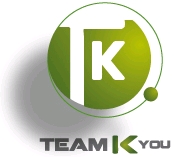 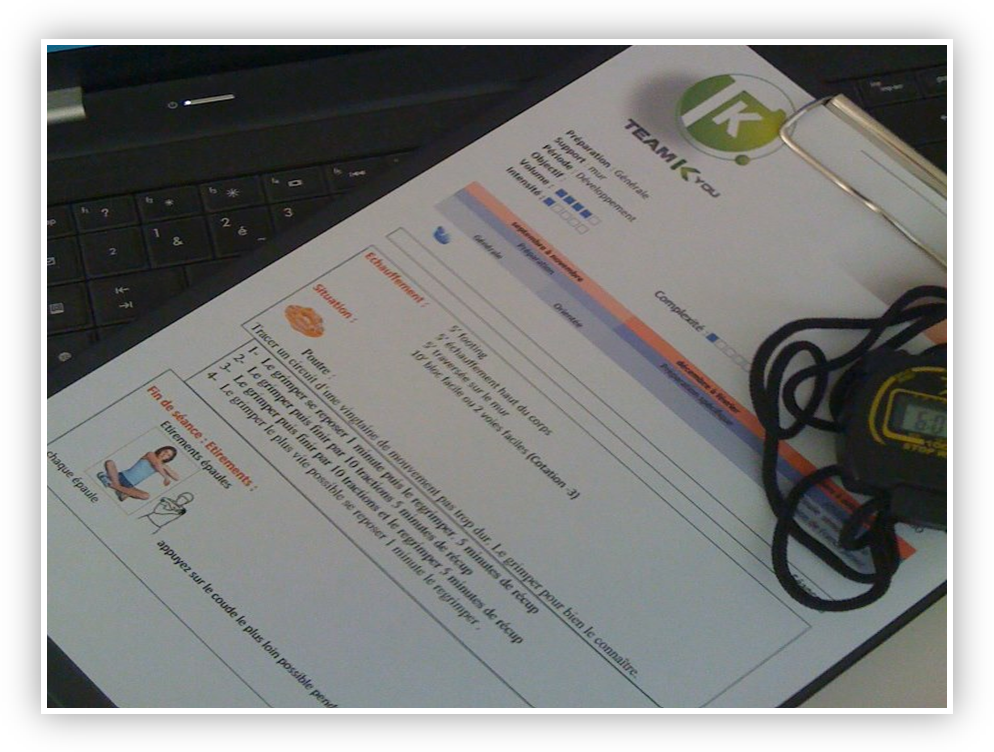 Liens utiles : contact@teamkyou.com / 13 quartier Boulogne 26730 HOSTUN	Planification en ligne clubImportant :Affilier FFME ou FFCAM compétition. Numéro :  Avoir en sa possession un certificat médical de non contre indication de la pratique de l’escaladeInscriptionAdhésion à Team Kyou pour la saison 2015/2016:          oui               no    nonSi non, le club adhère pour 15€ à l’année, à prévoir dès l’inscription. Tarifs : -100 € par mois pour 10 sportifs maximumNouveau  Coaching club :Championnat de France jeune:Bloc : 1 journée 220 €                                                                       ou 400 € le we  Diff :1 journée 220 €                                                                      ou 400 € le weVitesse :1 journée 220 €                                                                       ou 400 € le we  3 entraîneurs pour cette nouvelle année :Poussins/benjamins/clubs/perf extérieur Bloc et Diff: MARINE JOURDAN et JULIEN FORGUEVitesse et cycle vitesse : ESTHER BRUCKNERHaut Niveau Bloc et Diff: CORINNE THEROUX (aidé de JULIEN FORGUE)Nom du club :                                                                                Adresse :Email :                                                                               Mobile :Entraîneur référent :Président : Sportifs:Nom :                    Prénom :                        Catégorie :                            Adresse mail : Tèl :Nom :                    Prénom :                        Catégorie :                            Adresse mail : Tèl :Nom :                    Prénom :                        Catégorie :                            Adresse mail : Tèl :Nom :                    Prénom :                        Catégorie :                            Adresse mail : Tèl :Nom :                    Prénom :                        Catégorie :                            Adresse mail : Tèl :Nom :                    Prénom :                        Catégorie :                            Adresse mail : Tèl :Nom :                    Prénom :                        Catégorie :                            Adresse mail : Tèl :Nom :                    Prénom :                        Catégorie :                            Adresse mail : Tèl :Nom :                    Prénom :                        Catégorie :                            Adresse mail : Tèl :Autorisation Parentale pour les moins de 18 ans : A remplir par chaque sportif !Je soussigné(e) Mme, Mr ……………………………………..…..autorise ma fille, mon fils à participer aux entraînements en ligne, proposés par Team Kyou, pour la saison 2014/2015, sous la responsabilité d’un cadre responsable.J’autorise Team Kyou à publier des photos de mon enfant sur les différents supports de communication(FB/site internet/vidéos/photos) : oui 	non  Fait à : ………………………………….  Le : ……………………………….  Signature :